 Advanced Online Summer Programme on
 Terrorism, Counter-terrorism and the Rule of Law
24 - 28 August 2020, T.M.C. Asser Institute, The Hague
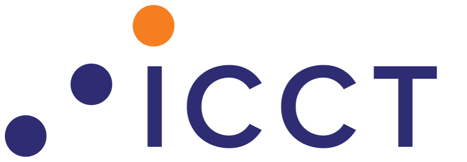 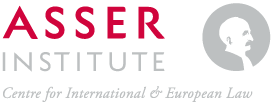 MONDAY 24 AUGUST 2020TUESDAY 25 AUGUST 2020WEDNESDAY 26 AUGUST 2020THURSDAY 27 AUGUST 2020FRIDAY 28 AUGUST 2020Mapping the IssuesTransborder Counter-Terrorism OperationsDomestic Counter-Terrorism ResponsesChallenges of Counter-Terrorism09:30 – 10:00Welcome and Introductions09:45 – 11:00Drones and the Individualisation of WarRebecca Mignot-Mahdavi (ICCT/TMC Asser Institute)09:45 – 11:00The EU and post Brexit (In)Security: The Future of EU Arrest Warrants, Regional Counter-Terrorism Cooperation and EuropolDr Rumyana van Ark (ICCT/TMC Asser Institute)09:45 - 11:00Accountability and Review in the Counter-Terrorist StateDr Jessie Blackbourn (Durham University)09:45 – 11:00Countering Terrorism in 21st CenturyProf. Richard English (Queen’s University Belfast)10:15 – 11:00Opening Keynote: Countering Insurgency and Terrorism – Two Sides of the Same Coin?Prof. Isabelle Duyvesteyn (Leiden University)09:45 – 11:00Drones and the Individualisation of WarRebecca Mignot-Mahdavi (ICCT/TMC Asser Institute)09:45 – 11:00The EU and post Brexit (In)Security: The Future of EU Arrest Warrants, Regional Counter-Terrorism Cooperation and EuropolDr Rumyana van Ark (ICCT/TMC Asser Institute)09:45 - 11:00Accountability and Review in the Counter-Terrorist StateDr Jessie Blackbourn (Durham University)09:45 – 11:00Countering Terrorism in 21st CenturyProf. Richard English (Queen’s University Belfast)11:30 – 12:45What is ‘Terrorism’?: International Law’s Holy Grail, Domestic Law’s Sea of OpportunityDr  Alan Greene (University of Birmingham) 11:30 – 12:45Extraordinary Renditions – Lessons (Un)Learnt in the Past DecadeProf. Helen Duffy (Leiden University)11:30 – 12:45Public and Media Attitudes towards De-Radicalisation and ReintegrationDr Gordon Clubb (Leeds University)11:30 - 12:45National Security, Immigration and Citizenship: Creating Citizens of NowhereDr Devyani Prabhat (University of Bristol) 11:30 – 12:45Closing Keynote: Pursuing “Sustainable Security”13:45 – 15:00International Legal Framework of Counter-Terrorism: Mapping the Key Instruments and ActorsProf. Jan Wouters (KU Leuven)13:45 – 15:00‘Terrorism, Sexual Violence and Human Trafficking: Boko Haram, Al-Shabaab and ISIS’Dr Eefje de Volder and Dr Anne-Marie de Brouwer (IMPACT) and Dr Christophe Paulussen (ICCT/TMC Asser Institute)13:45 – 15:00Prosecuting Terrorism Cases in PracticeBert Haneveld (Netherlands Public Prosecution Service) 13:45 - 15:00Does Terrorism Work? Lessons from the Past, Dilemmas for the PresentProf. Richard English (Queen’s University Belfast)13:15 – 13.30Review Questionnaire15:30 – 16:45Jihadi Terrorist Organisations: Modus Operandi and Perpetrator CharacteristicsReinier Bergema (ICCT)15:30 – 16:45Eurojust(virtual study visit)15:30 – 16:45Europol(virtual study visit)15:30 – 16:30Challenges and Best Practices in Developing and Implementing Counter-Terrorism MeasuresVirtual Group Discussion